Byggesteiner for grønn liturgi 2022Dersom intet annet er nevnt, er byggesteinene for grønn liturgi utarbeidet av Elisabet B Breen med sterke føringer fra Bibelen, Norsk Salmebok og Den norske kirkes liturgi. Hun skriver: Intet ville glede meg mer enn resirkulering og gjenbruk. L: Liturg/leder   A: AlleINNGANGSORD 1L: Kjære alle! Nåde og fred være med dere, - og hele Guds skaperverk!INNGANGSORD 2L: Kjære alle! Nåde være med dere, - og Guds fred!SAMLINGSBØNN  1L: La oss be sammen:A: Gode Gud, du som gir liv til alt som lever, vi takker deg for jordens skjønnhet, for alt som lar oss kjenne at du er god. Fyll oss med kjærlighet, kraft og visdom. Gi oss lyttende ører, takknemlige hjerter og tjenende hender så vi elsker deg over alle ting, vår neste som oss selv og viser omsorg for alt du har skapt. SAMLINGSBØNN  2Salme 96 L: Syng en ny sang for Herren!Hele jorden, syng for Ham! (...)Han dømmer folkene med rettferd.I: Himmelen skal glede seg, jorden juble, havet og alt som er i det, bruse.II: Marken og alt det bærer, skal juble, hvert tre i skogen skal rope av fryd.I: De skal rope for Herren, for Han kommer!II: Han kommer for å dømme jorden.I+II: Han skal dømme verden med rettferd og styre folkene med troskap.L+I+II: Hele jorden, syng for Ham! Alt hører Herren til. Amen.*I og II kan være kvinner og menn, eller deles mellom høyre og venstre sideKYRIEJorden blør og vitner mot oss av Svein Ellingsen1. Jorden blør og vitner mot oss.
Vi har lukket våre ører
for din skapnings smertes-stønn.A: Kyrie eleison, Herre, miskunne deg!2. Frels oss, Herre! Gi oss dager
fylt av sang blant trær og fugler
i ditt lys ved livets brønn.A: Kyrie eleison, Herre, miskunne deg!3. Gud, vår Skaper! Vis oss veien
fra vårt fremtidsløse vanvidd
til din fremtid for vår jord.A: Kyrie eleison, Herre, miskunne deg! 4. Gjør oss frie! La oss leve 
slik at skaperverkets lovsang
gjennom oss kan finne ord.A: Amen *Versene kan leses av liturgen, eller av andre, gjerne barn og unge.GLORIA 1L: Gode, treenige Gud, kilde til alt liv,vi takker og lovpriser deg for at du dag for dag fornyer ditt skaperverk,og en dag skal nyskape vår sårede jord til et sted der fred og rettferdighet bor.Amen.GLORIA 2L: Gode Gud, du som skapte alt:Blomster og barn, urter og trær, fisk og fugl og alle dyr og økosystemer.L+A: Vi priser deg!L: Du som har skapt tørsten i vårt indre:Tørsten etter rettferdighet, etter et liv i balanse med naturen. L+A: Vi opphøyer deg!L: Du som er over oss og inni oss:Takk at vi alle og hele ditt skaperverk hviler i deg.Og at alt en dag skal gjenfødes og nyskapes, alt i himmelen og på jorden. L+A: Vi lover, priser og opphøyer deg, du som var, er og blir!  Amen. CREDOJeg tror på Gud, som skapte himmel og jord,som skapte mennesket til å verne jorda og dele hennes rikdom, elske hverandre og tilgi.Jeg tror på Jesus Kristus, Guds enbårne Sønn,som levde nær mennesker og dyr i et selvuttømmende liv.På korset sonet han synd og skyld. Fra jorden sto han opp den tredje dag.I Himmelen er han «mennesket i Gud».På den ytterste dag skal han komme og dømme verden.Alt skal sammenfattes i ham, alt i himmelen og alt på jorden.Jeg tror på Den hellige ånd, som skaper liv og fellesskap, taler til samvittigheten, gir tro på tilgivelsen og driver til kjærlighetens handlinger.Jeg tror at Gud er tre lys i èn flamme: Min Skaper, Frigjører og Livgiver.Amen.BØNNERTil slutt eller innimellom bønnene kan man synge «Gud, skap i oss tro, håp og handling, Herre, hør vår bønn» eller lignende. For melodi, se BØNN 1 L: Gode Treenige Gud, ditt skaperverk er truet:A: Varmen øker, isen smelter, havet stiger og kriger herjer. La ikke våre hjerter gripes av angst og motløshet, men fyll oss med kraftens, kjærlighetens og visdommens ånd.L: Lær oss hvordan vi kan elske deg over alle ting, vår neste som oss selv og vise ærefrykt for alt levende:A: Åpne våre ører, så vi hører menneskers rop og jordens sukk. Åpne våre øyne, så vi tør se virkeligheten.Åpne våre hender, så vi tjener hele ditt skaperverk.L: Vis oss din vei, hjelp oss å gå den:A: Hjelp oss å dele jordens rikdommer, verne naturen og vise omsorg for dyra, kjempe for et bedre klima, for rettferdighet og fred.L + A: Fyll oss med takk og glede over det enkle, kortreiste, grønne og samfunnsengasjerte livet. La Din vilje skje på jorden! Amen BØNN 2 1 og 2 kan være kvinner og menn o.l. L: Kjære Gud, din er jorden og det som fyller den. Alt vi eier, tilhører Deg. Av Ditt eget gir vi Deg tilbake. 1: Hjelp oss å skape fred der det er krig, gi sultne mat, og rom for dem som er på flukt. 2: Lær oss å dele jordas rikdommer rettferdig.1: Vis oss hvordan vi kan verne naturen og kjempe mot klimautslipp. 2: Fyll oss med glede når vi søker det enkle og bærekraftige livet, til gavn for både mennesker og dyr, og til Din ære.1: Gi visdom til dem som har myndighet og ansvar. 2: Trøst syke og sørgende, vær nær hos ensomme og redde. L+1+2: Styrk vårt håp, både for denne verden og den kommende.Hold Din vernende hånd over oss alle. AmenBØNN 3 1,2,3 og 4 kan f eks. ropes ut i (kirke)rommet fra ulike ståsted. Alternativt slå sammen tekstene til 1A, 2A, 3A og 4A. 1: Varmen øker, isen smelter, havet stiger, ekstremvær øker, kriger herjer!A: Herre, trøst oss, vær oss nær, gi klokskap og styrke.2: Vi er de rikeste, vår dans tynger jorda, de uskyldige lider mest!A: Herre, vekk oss, lær oss å verne vår nestes eiendom og bedre hans kår.3: Vårt forbruk fører til en farligere og fattigere framtid for både mennesker, dyr og økosystemer!A: Herre, ta ikke dommen fra oss, men ta vårt vanvidd bort.4: Vår politikk skaper nye forskjeller, konflikter og kriger!A: Herre, rens vårt hjerter og vår politikk.Gi oss glede over de nære ting og de nødvendige offer.AmenBØNN 4L: La oss be om å få mer av Kristi sinnelag:A: Han som levde et selvuttømmende liv L: La oss bli inspirert av Jesu kjærlighet:A: Han som viste verden hva ekte kjærlighet er;som ga sitt liv, ikke bare for sine venner, men også for sine fiender. L: La oss følge Mesterens eksempel:A: Han som gledet seg over blomstene på marken, fuglene under himmelen,fellesskapet mellom menneskene og det enkle og gode livet.L+A: Herre, vår Gud, fyll oss med nye drømmer og visjoner om rettferdighet, barmhjertighet og bærekraft for alle og alt som lever på jorden.Vis oss nå din vei og gi oss vilje til å gå den! AmenBØNN 5L: Vi puster inn din kjærlighet, du Kilde til alt liv.A: Med takk og undring mottar vi din Ånd.L: Vi puster ut din kjærlighet, du Kilde til alt godt.A: Med glede gir vi godhet; til mennesker, til dyr.L: Du gir oss håp for denne dag, og dager uten tall.L+A: I sykdom, krise, krig og død er du hos oss og vi hos deg.I fred, i glede, gode dager, er du hos oss og vi hos deg.Sammen med ditt skaperverk lever vi i deg.Amen.BØNN 6L: Takk at du ble en av oss. Takk at du viste oss Kjærlighetens offerkraft:A: I hvert minste liv på jorden ser vi korsets tegn.L: Takk at du var mer enn oss. Takk at du viste oss Det vidunderligste:A: I hvert minste liv på jorden ser vi oppstandelsens håp!L: Takk for korsets tegn på vår panne og vårt bryst.Takk at vi er jordens salt og verdens lys, vevet av himmel og jord.A: Hjelp oss å ofre vårt forbruk, så ikke jordens barn og dyr ofres for vår skyld.  L + A: Takk for rettferdighetens, fredens og bærekraftens tegn.Takk for ditt eksempel, din oppstandelse, din regnbue over en såret jord.Amen.SYNDSBE(ER)KJENNELSE + løfte om nåde 1L: Hellige Gud, se i nåde til oss!A: Vi har syndet mot Deg, vår neste og Ditt skaperverk. Tilgi oss det gale vi har tenkt, sagt og gjort, og det gode vi har latt være å gjøre. Tilgi oss, for Jesu skyld. (Pause)L: Så høy som himmelen er over jorden, så veldig er Herrens miskunn over dem som frykter ham. Så langt som øst er fra vest, tar han syndene våre bort fra oss.SYNDSBE(ER)KJENNELSE + løfte om nåde 2L: Tilgi oss, Gud,A: all ødeleggelse av ditt finstemte skaperverk, utryddelse av insekter, fugl, fisk og andre dyr; at vi lar det skje...L: Tilgi oss, Gud,A: all avskoging, forsøpling, forurensing, klimautslipp og klimaendring; at vi lar det skje...L: Tilgi oss, Gud,A: all vold mot mennesker som ytrer sin mening og tro; at vi lar det skje...L: Tilgi oss, Gud,A: all grådighet etter kortsiktig og uetisk profitt; at vi lar det skje.... L: Tilgi oss!!!A: Men de fattige, barna og de ufødte, vil de tilgi oss? Vil de som er i fengsel, sulter og flykter på grunn av oss, tilgi oss?(Pause)L +A: Tilgi oss, Gud, vår dype, felles synd og skyld. *Alternativt kan man slå sammen L+A og lage fem vers, som f eks. leses av ulike stemmer, for eksempel spredt i rommet. L: Det står skrevet: Så høy som himmelen er over jorden, så veldig er Herrens miskunn over dem som frykter ham. Så langt som øst er fra vest, tar han syndene våre bort fra oss. Sal 103,11–12L +A:  La oss tjene hverandre og skaperverket med øyne som ser, politikk som forandrer, hjerter som elsker og hender som handler,til din ære, Gud, og vår neste til gavn.Amen. SYNDSBE(ER)KJENNELSE + løfte om nåde 3L: Når fugl og fisk forsvinner og insektene dør, når luft og hav forringes, når verden blør, - hvem har skyld?A: Dette er vår felles skyld, tilgi oss!L: Når ørken følger ørken, isen smelter, havet stiger, når sol og varme, regn og kulde vraker rette tider, - hvem har skyld? A: Dette er vår felles skyld, tilgi oss!L: Når flyktningene hamrer på vår stengte port og roper ut sitt hat mot alt som vi har gjort, - hvem har skyld? A: Gode Gud, dette er vår felles skyld og dype synd, tilgi oss!(Pause)L: Det står skrevet: Så høy som himmelen er over jorden, så veldig er Herrens miskunn over dem som frykter ham. Så langt som øst er fra vest, tar han syndene våre bort fra oss.L+A: For vi fikk ikke mismots ånd, men krafts, kjærlighets og sindighets åndså vi elsker Gud, vår neste og alt det skapte i ord og handling. Amen. VELSIGNELSE Må vår Skaper, Frigjører og Livgiver velsigne deg og bevare deg,og la sannhet, rettferd og godhet gro i dine spor! Amen.UTGANG 1L: Gå med fred og hellig uro, tjen Herren, din neste og skaperverket med glede!UTGANG 2L: Gå i Guds fred! Hvil i Guds nåde! Tjen Gud, mennesker og naturen med glede!Tillegg 1: Så et frø 2: Demonstrasjon 3: Plante et tre 4: Noen natur- og økosalmer fra Norsk Salmebok 5: Økosalmer fra Norsk Salmebok 6: Ti grønne bud 7: Bønnesvar Gud, skap i oss tro, håp og handling….1: SÅ ET FRØL står foran alteret med en potte med jord i. En annen, gjerne et barn (B), kommer opp midtgangen. Han/hun bærer et frø/korn i åpne hender.B legger frøet i potten. L gir så potten til B og slår korstegnet over frøet.B snur seg mot menigheten og holder potten (høyt). A kan her være alle, eller f eks fire (A1,A2,A3,A4) stemmer i rommet, gjerne ungdommer. L: Guds rike er som et sennepsfrøsom legges i jorden for å dø.A 1: Men det vokser og blir et stort tre,der all verdens fugler kan slå seg ned.L: Hvis ikke hvetekornet faller i jorden og dør, blir det bare det ene kornet. A 2: Men hvis det dør, bærer det mye frukt.L: Frøet er merket med korsets tegn.Frøet er mer enn et frø!A 3: Gud, lær oss leve jordnært og lett,og minn oss om offergleden.L: Frøet er merket med oppstandelsens tegn.Frøet er mer enn et frø! A 4: Gud, gi oss oppstandelsens kjærlighetskraftog minn oss om Åndens frukt.L+A: La hver av oss finne en plass i ditt tre, bygge vårt reir, synge din pris, og skape en grønnere jord -på hvert vårt vis.Amen.B går ned under sangen med «potten» og får den med seg hjem.2 DEMONSTRASJONSøndagsskolebarna eller andre unge i menigheten har på forhånd eller under gudstjenesten fått tilbud om å utforme plakater/banner med tekster om å verne skaperverket.«Plutselig» (avtalt)  bryter de inn i gudstjenesten.Demonstrantene (D) «tramper» opp midtgangen med plakater og roper slagord. D blir stående foran alteret vendt mot resten av menigheten. L: Hvem er dere, hva vil dere oss?D: Vi er jordas barn og ungeFor jorda vår vil slåss!L: Så før fram deres budskap og la oss få høre!Barna og de unge leser tekstene på plakater, eventuelt ved hjelp av L.L: Nå har vi hørt og vi vil også være med!La oss alle rope ut: «Vi vil verne skaperverket, sammen er vi sterke!»?!Hele menigheten roper to ganger, Ok? Klar?«Vi vil verne skaperverket, sammen er vi sterke!»«Vi vil verne skaperverket, sammen er vi sterke!»På vei ned midtgangen roper D slagord, f eks «Vi vil verne skaperverket, sammen er vi sterke!» og vifter med plakatene.3 PLANTE ET TREPå forhånd er det gravd et dypt nok hull.Et lite tre, en spade, en bøtte vann står klar. L står ved treet under ritualet. De andre står i en halvsirkel eller i ring rundt treet.L : (for hvert symbolske spadetak)-Livets tre i Edens hage. -Korsets tre på Golgata. -Livets tre i det nye Jerusalem. Treet er med i Bibelens skrifter fra begynnelse til slutt.La oss høre hva Mesteren sier om treet:Leser 1: Sett at et tre er godt - da er også frukten på det god. Eller sett at et tre er dårlig - da er også frukten på det dårlig. For på fruktene skal treet kjennes. (Matt 12:33)Leser 2: Jeg er vintreet, dere er greinene. Den som blir i meg og jeg i ham, han bærer mye frukt, for uten meg kan dere ingenting gjøre. (Joh 15:5)Leser 3: Guds rike er som et sennepsfrøsom en mann sådde i hagen sin. Det vokste og ble til et tre og fuglene under himmelen bygde reir i greinene på det. (Lukas 13:18)L: Hvem vil plante treet?Noen gjør detL: Hvem vil vanne treet?Noen gjør detL: Noen planter, noen vanner, men Gud gir vekst.L (eventuelt + A) :Vi ser opp mot himmelen og lovpriser Skaperen. Vi takker for alle steder der det plantes trær og nye håp, for alle spirer til motstand mot ødeleggelser som skjer på jorden.Vi bøyer oss ned mot jorden, for å røre ved jorden, i klage til Jesus Kristus. Vi kjenner smerte og sorg over urfolk og andre forkjempere for livet som trues og drepes, over konflikter, kriger og klimaendringer, over dyr som lider, over trær som hogges og brennes i ødeleggende rovdrift.Vi vender oss mot hverandre og takker for Den hellige Ånd.Vi er greiner på kirkens tre, her vokser Åndens frukt:Kjærlighet, glede, fred! Visjoner for en mer rettferdig verden og en grønnere jord! Håp om en kommende verden der alt er godt!Treenige Gud, vi takker deg for treet og alt det minner oss om.Amen4:NOEN NATUR- OG ØKOSALMER FRA NORSK SALMEBOKHer er forslag til salmer om undring over naturen, lovprisning, rettferdighet, nestekjærlighet og - om å verne vår framtid/Guds truede skaperverk. Salmer i kursiv handler spesielt om vår truede jord, vårt globale ansvar og vår avhengighet av naturen. 1 Herre Gud, ditt dyre navn og ære284 O, store Gud 287 Du er hellig, du er hel290 Takk, gode Gud, for alle ting295 Skaperen stemme høres en morgen 297 Syng for Herren, sol og måne 303 Du spenner ut stjerneteltet  304 Når heile verda syng mot Gud324 Ikke en spurv til jorden 363 Tro ikke Gud er død 364 Så kom du da til sist366 Nøden står ved våre dører 521 Som vinden stryker  mine kinn576 Som spede barnet 713 Intet er vårt717 Kjære Gud, når eg bed718 Du ga oss perlen, den som heter jorden719 Vår Far, vi må bekjenne 720 Alt som lever, alt som trues723 Herre, rekk ut din allmektige hånd 724 Stjernene lyser fremdeles i mørket 725 Vern og beskytt meg 726 Menneske, du som har kunnskap  727 Lysenes Gud, kjærlighets kilde 728 Adam, kvar er du?  732 På veiene ute i verden 735 Gud, i en tid 737 Herre, du vandrer 738 Noen må våke 739 Nå øyner vi lyset av dagen740 Et lite barn787 Alt det minste som Gud skapte 899 Jeg tror på jordens forvandling5: ØKOSALMER FRA NORSK SALMEBOK 718 Du ga oss perlen, den som heter jorden720 Alt som lever, alt som trues723 Herre, rekk ut din allmektige hånd 724 Stjernene lyser fremdeles i mørket 725 Vern og beskytt meg 726 Menneske, du som har kunnskap  728 Adam, kvar er du? 735 Gud, i en tid 899 Jeg tror på jordens forvandling6: TI GRØNNE BUDVårt forhold til våre medmennesker og Gud kan aldri ses isolert fra jordas miljø og klimaTakke for skjønnheten, se helheten og undre deg over mangfoldet i naturen! Ta tid til undring og ny kunnskap. Lytt til naturen. Vis ærefrykt for livet.Be om at vi alle må verne og beskytte kloden, vårt felles hjem! Be med nyhetene: Be om fred. Om større likhet nasjonalt og globalt. Om en rask omstilling fra fossil til fornybar energi. Om en rettferdig økonomisk verdensorden. Om ytringsfrihet og demokrati. Om respekt for menneskets ukrenkelige verd, dyras egenverd og økosystemenes integritet. Be for verdens ledere, for de mektige og for de rike, at de tar gode avgjørelser. Be om at Gud vil reise opp mennesker som vil verne kloden og vår felles framtid.Ikke kaste unødvendig! Før jeg kaster, spør: -Må jeg virkelig kaste dette? Kildesortere, resirkulere og reparere. Arrangere klesbyttedager. Bruke «restekjærligheten». Matavfall kan bli til jord der jeg bor (kompost/bokashi). Plukk avfall etter andre. Tenk kreativt;)Forbruke mindre! Før jeg kjøper nye ting, spør: -Trenger jeg virkelig dette? Hvis «Ja, dette trenger jeg», kjøpe brukt, hvis jeg kan. Kutte ut klær/tekstiler som fører til økt utslipp av mikroplast (nylon, fleece, akryl m.m.). Vaske mindre ;) Kjøpe varer som varer. Tenke kortreist og etisk. Spise mer grønt!  Tenke rettferdig handel og dyrevelferd, kortreist og økologisk når jeg gjør innkjøp. Hva med en eller flere veggis-dager i uka? Ta et kurs i vegetarmat?Begrense transport! Fly bare hvis jeg absolutt må. Hva med å dele bil med andre? Koordinere ærender, samkjøre og bruke kollektivt, sykkel og beina så ofte jeg kan;)Kutte strømforbruket hjemme og på arbeidsplassen! Hvordan kan jeg bidra til mindre energisløsing? Hva med solcellepanel, solfangere, isolering, varmepumpe…? Hva med flerprissystem for strøm? Skru av unødige lys i byer? Tenke kreativt og spre mine idéer...Verne naturen og dyrke den! Kan jeg være med å verne jorda, havet, elvene og lufta? På nettet, i avisa, i kommunepolitikken eller også med «munn-til-munn-metoden»? For meg som ikke er bonde, kan jeg likevel dyrke litt selv, så økologisk som mulig? Kanskje så «bieblomster», henge opp insektshotell og fuglekasser? 70 % av ville dyr er utryddet på 50 år. Store, sammenhengende areal er nødvendig for å «rewilde» naturen, hvordan kan jeg bidra?Snakke om det! Det er viktig å dele både bekymringer og kreative ideer. Snakke med andre om hva jeg tenker om å leve enklere, grønnere, kortreist og mer samfunnsengasjert. Om hvordan politikere, ledere, vi alle, - kan senke farten på global oppvarming, på tap av naturmangfold - og på forurensing. Kan menigheten utforske «troens svar på en truet jord»?Fra kirkegang til samfunnsengasjement! Vi har en akselererende økologiske krise, konflikter og kriger, og et globalt økonomisk system som gjør de rike rikere og de fattige fattigere. Hvordan kan forkynnelse, undervisning og diakoni føre til økt samfunnsengasjement? Hvordan kan kirken formidle at tro og handling er to sider av samme mynt? Er det på tide å melde seg inn i en eller flere natur/miljø- og klimaorganisasjoner? Å øve press på politikere til klima/miljøvennlige avgjørelser og støtte dem når de tar upopulære valg? Å være med i (fredelige) demonstrasjoner? Invitere andre til både kirken og et bredt engasjement for Skaperverket?I 2020 kom Global Catholic Movement med Ti grønne bud. Budene var ment som hjelp til å leve i tråd med Pave Frans sitt miljøhyrdebrev Laudato Si (2015). De ovenstående «grønne budene» bygger delvis på de katolske. Hensikten med Ti GRØNNE bud er å inspirere til et enklere, grønnere, kortreist og mer samfunnsengasjert liv. I bevissthet om at ingen lever ideelt, men at det ikke skal stjele vårt mot. Vel vitende om at «ingen kan gjøre alt, men alle kan gjøre noe!» Slik kan vi leve nærmere oss selv, vår neste, alt levende på jorden - og nærmere Gud. Et sannere og gladere liv!Anbefales: Guds skaperverk - vårt hjem. Biskopene i Den norske kirke 2021 Gud og miljøet av K.A.Norum, med samtaleplan. Derfor sørger jorden, P. Halldorf. Verden på vippepunktet Dag O. Hessen7: BØNNESVAR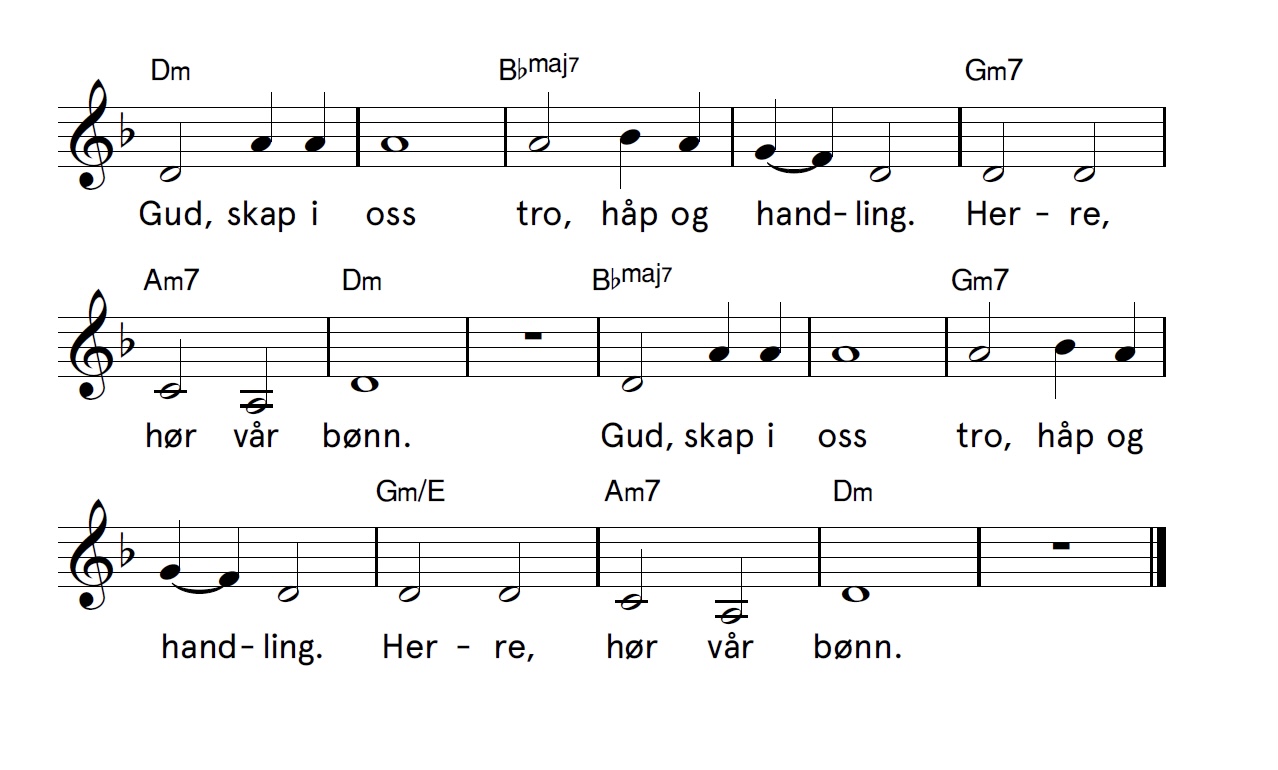 Tekst og melodi er av Solveig S. Bakkevig, fins på Korsvei sine hjemmesider http://www.korsvei.no/file/1211007-klimabonner-m-melodi-bonnesvartil-utskrift.docx